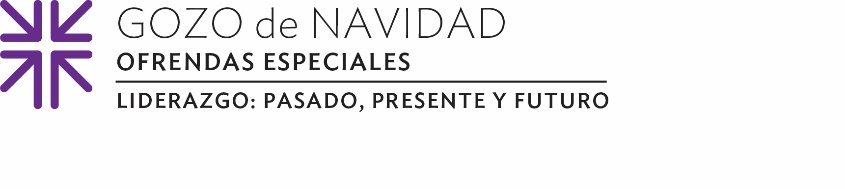 Actas de MisiónLa Ofrenda de Gozo de Navidad ayuda a los(as) estudiantes de Menaul a superar los murosSamual Polanco no es ajeno al poder de las paredes.Samual, graduado en el 2022 de la Escuela Menaul — una escuela preparatoria para la universidad, relacionada con la Iglesia Presbiteriana (EE. UU.), del 6º al 12º grado, en Albuquerque, Nuevo México — ha conocido y visto muros, tanto literales como figurados, que lo separaban de los demás a lo largo de su vida. Ahora, atribuye a su experiencia en Menaul haber sido decisiva para derribar las numerosas barreras de la vida.Su educación en Menaul fue posible, en parte, gracias a las donaciones a la Ofrenda de Gozo de Navidad del IP (EE. UU.), que ayuda a proporcionar becas a los estudiantes. Una tradición presbiteriana desde la década de 1930, la ofrenda anual distribuye las donaciones a partes iguales al  Programa de Asistencia de la Junta de Pensiones y a las escuelas y universidades relacionadas con el presbiterio que equipan a las comunidades de color. Los estudiantes de Menaul están representados actualmente por 21 países diferentes."Cuando llegué a Menaul, pude explorar las ideas que quería explorar, aprender lo que quería aprender y simplemente ser yo mismo. Y eso es lo que Menaul ha hecho por todos nosotros. Aquí podemos ser nosotros mismos", dijo Samual.El pasado mes de abril, las 35 membresías de la clase del 2022, incluido Samual, se convirtieron en estudiantes voluntarios a través de Frontera de Cristo, un ministerio fronterizo presbiteriano cuya misión es construir relaciones y entendimiento a través de las fronteras. Los(as) estudiantes pasaron cinco días en la frontera entre Estados Unidos y México con motivo de la tradicional "semana misionera" de la escuela.John Sitler, que enseña estudios religiosos en la escuela superior de Menaul, elogió a Samual y a sus amigos, Michael Hedenberg y Abi Nyase, como los mejores líderes de su clase. Todos ellos(as) se sintieron profundamente conmovidos(as) por lo que vieron y escucharon durante la semana de la misión, especialmente al caminar por el Sendero del Migrante hacia el muro fronterizo."Puede sonar a tópico, pero algo que los alumnos sacaron de la experiencia de ver esta "cicatriz" en la tierra es que los muros más peligrosos son los de nuestra mente", dijo John. Menaul enseña a derribar los muros hacia nuestra humanidad común para ser como Jesús, que derribó los muros divisorios y acogió a todos.John continuó, "Enseñamos que la fe debe vivirse en el mundo. Dado que muchos jóvenes de hoy en día consideran que la iglesia construye muros para aislar y separar, en Menaul nos dedicamos a abrir puertas a la riqueza de la Creación de Dios".Abi dijo: "Apoyar a Menaul es apoyar a los niños que van a ser los futuros líderes de nuestro país".Nuestros regalos a la Ofrenda de Gozo de Navidad derriban muros, rompen barreras y construyen líderes potenciales y futuros de la Iglesia. Por favor, ofrenden generosamente, cuando todos/as hacemos un poco, se suma a mucho.Oremos ~Dios de toda la Creación, derriba los muros que nos separan unos de otros y de ti. Danos la fuerza y el valor para darnos a los demás como tú nos has dado tan gratuitamente. Amén.